12.01.2016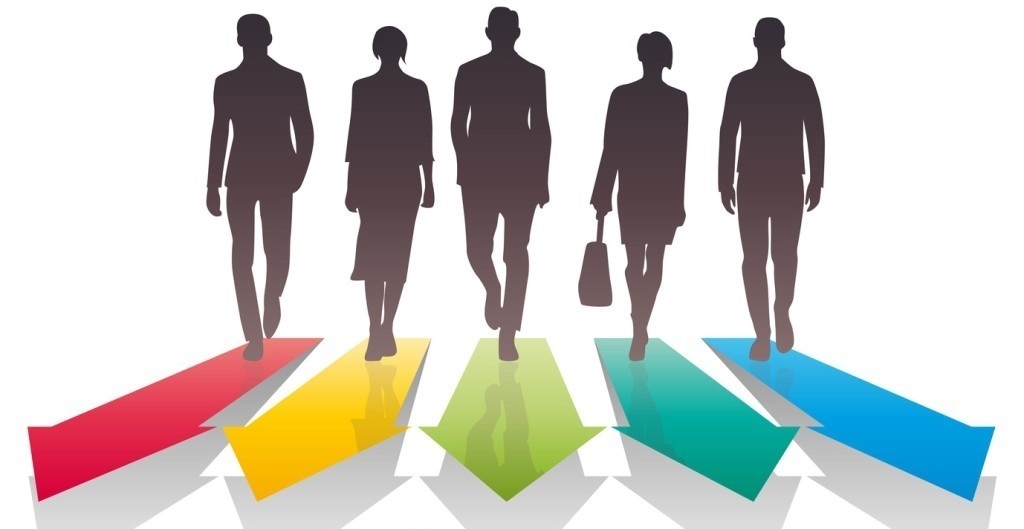 Conform  declaraţiilor  agenţilor economici privind locurile de muncă vacante, în evidenţă la Agenţia Naţională pentru Ocuparea Forţei de Muncă la data de 12.01.2016 erau înregistrate 4902 locuri vacante. Potrivit datelor înregistrate de agenţiile teritoriale numărul locurilor de muncă vacante, disponibile în fiecare AOFM, constituie: La nivel naţional pentru persoanele cu studii superioare şi medii de specialitate sunt oferite 1315 locuri de muncă, ce constituie 27% din numărul total de locuri de muncă vacante. Principalele profesii sunt:    Pentru persoanele cu studii medii generale şi secundar profesionale Agenţia Naţională pentru Ocuparea Forţei de Muncă oferă 3587 locuri de muncă, ce constituie 73% din numărul total de locuri de muncă vacante. Principalele meserii pentru care sunt oferite locuri de muncă:  Sunt oferite locuri de muncă pentru muncitori necalificaţi cu meseriile:Persoanele interesate să ocupe un loc de muncă, se pot adresa agenţiilor teritoriale pentru ocuparea forţei de muncă sau pot accesa Portalul pieţei muncii: www.angajat.md, unde sunt postate locurile vacante oferite în fiecare raion pe profesii.                              Director adjunct                                          Ștefan CALANCEAAOFMLocuri vacanteAOFMLocuri vacanteChişinău1566Sângerei57Ungheni415Rezina49Cahul328Florești48Orhei287Fălești45Nisporeni228Ștefan Vodă43Basarabeasca217Briceni41Hâncești168Drochia 40Strășeni151Glodeni38Bălți150Soroca34Călărași143Cantemir30Cimișlia118Edineț27UTA Găgăuzia116Dubăsari23Căușeni112Telenești19Ialoveni93Criuleni12Leova76Dondușeni10Șoldănești74Taraclia10Anenii Noi70Ocnița3Râșcani61ProfesiaLocuri vacanteTotalDin care:Medicină266soră medicală – 104medic de specialitate – 62medic medicină generală – 48medic veterinar – 11masor – 9felcer – 9felcer laborant – 8psiholog – 7medic intern – 4medic dentist - 4Învăţămînt115profesor în învăţămînt secundar – 40educator – 40educator în învăţămînt  preşcolar – 7istoric – 4profesor în învăţămînt primar – 4logoped   –  4lector universitar – 4asistent universitar - 3fizician – 3geograf – 3conducător muzical – 3Contabil92contabil – 76contabil - şef – 16Inspector 63inspector de poliţie – 46inspector – 14inspector serviciu asistență socială – 3Programator62Specialist în activitatea financiară, economică sau comercială61agent comerţ – 48agent reclamă publicitară – 7agent de asigurare – 6Consultant în diferite ramuri60Casier53Funcţionar public49specialist (inclusiv coordonator) – 28specialist principal – 21Inginer 48inginer – 26inginer mecanic –  5inginer calitate –  4inginer - proiectant – 4inginer electronist – 3inginer la radiolocație - 3inginer - șef de proiect - 3Manager33manager în activitatea comercială – 27manager în serviciile de marketing și vînzare – 6Electrician24electrician secţie  –  14electrician sector  –  10Specialist în asistenţă socială 20lucrător social – 20Mecanic20Specialist în domeniul juridic17jurist principal – 7grefier judecătorie – 6jurisconsult – 4Secretar15Agronom13Tehnolog11Laborant8Specialist în activitatea bancară8controlor – 4operator ghișeu bancă – 4Specialist serviciu personal7Administrator7Economist6Tehnician6Maistru5Electromecanic5Traducător5Metodist3Expeditor3Zootehnician3Chimist3Şef post (alte ramuri)3Alte ocupații221Domeniul de activitateLocuri vacanteTotalMeseriiIndustria uşoară1337cusător (industria uşoară) –  746cusător în industria confecţiilor – 411confecţioner  – 81încheietor tricotaje  –  30croitor materiale – 14termofinisor confecţii – 10tricoter – 10călcător –  9stivuitor – 9brodeză – 5croitor în industria confecțiilor – 4croitor (confecționer îmbrăcăminte la comandă) – 4ţesător –  4Activităţi de servicii colective, sociale, personale347operator la calculatoare  – 127taxator -46gardian public – 44poştaş  – 33ajutor de educator  –  32spălător veselă  –  21frizer  –  14gardian de închisoare – 11magaziner  – 7amenajator spații verzi – 5grădinar – 4fochist – 3Operatori, aparatişti, lăcătuși-asamblori, maşinişti la instalaţii și mașini    241conducător auto – 47tractorist  –  28controlor  –   26asamblor  –  24montator – 21operator la mașinile cu comandă program-15operator la staţiile alimentare – 12operator în sala de cazane – 12maşinist autogreder – 10finisor artistic produse gata – 10mecanizator (docher-mecanizator) în brigada complexă pentru lucrări de încărcare-descărcare – 7șofer autocamion – 6maşinist la excavatorul cu o cupă  – 6șofer autobuz – 5operator la maşinile de prelucrat lemn – 5mașinist la mașina de fabricat articole – 4vulcanizator – 3Hoteluri şi restaurante234bucătar   –  74chelner – 54brutar  – 33bucătar auxiliar – 31barman – 21cofetar  – 18bufetier –  3Comerţ207vânzător produse alimentare – 146vânzător produse nealimentare –  36casier în sala de comerţ –  9vânzător  ambulant – 8chioşcar – 8Transport şi telecomunicaţii142operator  telecomunicaţii  –  86lăcătuş la repararea automobilelor – 39muncitor rutier – 17Industrie136prelucrător păsări – 20electrogazosudor – 16preparator înghețată – 10curățitor – 8puitor – 8armator – 8strungar  – 7lăcătuş instalator tehnică sanitară  – 7modelator aluat – 7electrosudor la sudarea manuală – 5electrician-montator-reglor – 5electromontor dispozitive de semnalizare -5prelucrător vin materie primă – 4lăcătuş – reparator – 4ciontolitor – dezosator – 4lăcătuș asamblarea construcțiilor metalice – 3legător – 3pregătitor materie primă alimentară – 3reglor utilaje tehnologice – 3cablator – lipitor – 3sudor cu gaze – 3Agricultura, silvicultură, vânătoare, piscicultură şi pescuit101tăietor de pădure – 63viticultor – 27crescător de păsări – 6pomicultor – 5Construcţie58tîmplar  –  26finisor – 8lăcătuş în construcţii – 6tencuitor – 5zugrav – 5betonist – 5tinichigiu  – 3Alte meserii118MeseriaLocuri vacanteTotalMuncitor auxiliar 383Îngrijitor încăperi de producţie şi serviciu 108Femeie de serviciu37Hamal36Paznic (portar)25Măturător 23Puitor – ambalator21Infirmieră11Îngrijitor animale9Distribuitor produse petroliere6Curățitor teritorii4Muncitor la depozitul de fructe și legume 			3